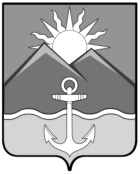 ДУМА ХАСАНСКОГО МУНИЦИПАЛЬНОГО РАЙОНА
                                                         РЕШЕНИЕ пгт Славянка29.05.2019                                                                                           № 70О представлении заместителя прокурора Хасанского района  об устранении нарушений бюджетного законодательства, законодательства об общих принципах организации местного самоуправленияРассмотрев представление заместителя прокурора Хасанского района                      А.В. Кадетовой от 25.04.2019 № 7-11-2019\1346 , поступившее в Думу Хасанского муниципального района 15.05.2019 года об устранении нарушений бюджетного законодательства, законодательства об общих принципах организации местного самоуправления, в соответствии с Уставом Хасанского муниципального района, Дума Хасанского муниципального районаРЕШИЛА:1. Представление заместителя прокурора Хасанского района об устранении нарушений бюджетного законодательства, законодательства об общих принципах организации местного самоуправления отклонить. 2. Настоящее решение подлежит официальному опубликованию (обнародованию) в Бюллетене муниципальных правовых актов Хасанского муниципального района и размещению на официальном сайте Думы Хасанского муниципального района в информационно-коммуникационной сети «Интернет». Председатель Думы                                                            В.П.Ильина